疯狂选择题·第4辑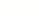 经济生活100题(高考题50个 + 20届模拟题50个)---- 教师版 ----1．(20浙江高考选考)前段时间，猪肉的供应量减少，价格上涨较快，街头巷尾议论纷纷。通常情况下，以下说法正确的有(    )①猪肉价格上涨会使猪肉需求量下降②猪肉价格上涨很正常，因为价格由供求决定③猪肉供应量减少，其他肉类供应量也会减少④猪肉价格上涨会调动养殖户的养猪积极性A．①②    	B．②③    	C．①④    	D．③④1．C 【解析】价格影响需求，猪肉价格上涨会使猪肉需求量下降，①正确；价格影响生产，猪肉价格上涨会调动养殖户的养猪积极性，④正确。②说法错误，价值决定价格，供求影响价格。③说法错误，猪肉供应量减少，其他肉类供应量不一定减少。2．(20浙江高考选考)受国际国内经济形势的影响，部分企业出现了负债率上升、市场占有率下降、亏损严重等问题。面对困境，M企业采取有力举措，对产品结构进行优化升级，实现了扭亏为盈。这说明企业要(    )①根据形势调整经营战略②加强管理扩大生产规模③生产适销对路产品④降低产品价格吸引消费者A．①③    	B．①④    	C．②③    	D．②④2．A 【解析】面对困境，由于M企业采取有力举措，对产品结构进行优化升级，实现了扭亏为盈，这体现了企业要根据形势调整经营战略，生产适销对路产品，①③符合题意。④中的“降低产品价格”不能让企业解决“亏损严重”的问题，有可能亏损更严重。②说法错误，面对企业的困境，不能盲目的扩大生产规模。3．(18浙江高考)杭绍台城际高铁项目，由数家私有资本控股企业、中国铁路总公司、浙江省交通集团和地方政府共同出资建设。这种投资模式将(    )①改变非公有制经济的性质②推动各种所有制经济公正公开公平参与市场竞争③提高国有经济地位④促进各种所有制资本取长补短、相互促进、共同发展A．①②    	B．①③    	C．②④    	D．③④3．C  【解析】非公有制经济的性质没有改变，①错误。题目主旨强调的是多种所有制经济共同发展，不涉及要提高国有经济地位，③不选。高铁项目由数家私有资本控股企业、中国铁路总公司、浙江省交通集团和地方政府共同出资建设，有利于推动各种所有制经济公正公开公平参与市场竞争，有利于促进各种所有制资本取长补短、相互促进、共同发展，②④符合题意。4．(19江苏高考)为加强癌症、罕见病等重大疾病防治，进一步减轻大病患者、困难群众医疗负担，2018年我国将17种抗癌药纳入医保目录，2019年又对21个罕见病药品给予增值税优惠，同时降低并统一大病保险起付线，报销比例由50%提高到60%。材料表明(    )①城乡居民的实际收入得到较大提高②我国坚持以人民为中心的发展理念③我国公民民主权利有切实物质保障④再分配是促进社会公平的重要举措A．①②    	B．①③    	C．②④    	D．③④4．C  【解析】给予增值税优惠，提高医保报销比例表明我国坚持以人民为中心的发展理念，也表明再分配是促进社会公平的重要举措，②④正确且符合题意。材料没有表明城乡居民的实际收入得到较大提高，也不涉及公民的民主权利，①③不符合题意。5．(19江苏高考)根据国家发改委下发的有关文件，自2019年4月1日起，电网企业增值税税率由16%调整为13%，电网企业电价水平降低的空间全部用于降低一般工商业电价。若其他条件不变，图1中(D、S分别代表工商业产品的需求曲线和供给曲线)能正确反映该措施影响的是(    )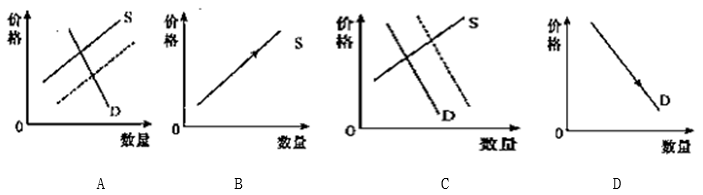 5．A  【解析】材料表明，增值税税率下降，电价水平下降，工商业产品的生产成本降低，供给增加，供给曲线向右平移，A正确且符合题意；材料不涉及工商业产品价格上涨导致工商业产品供给增加，B不符合题意；材料不涉及工商业产品的需求增加，C不符合题；材料不涉及工商业产品的价格下降导致其需求量增加，D不符合题意。6．(19江苏高考)面对全球汽车行业的巨大创新机遇和挑战，国内某企业以90亿美元收购一家国外汽车制造巨头，成为该家企业的最大股东，以期通过协同与分享来占领技术制高点。材料表明(    )①跨国公司是经济全球化的强有力载体②企业并购是打造核心竞争力的重要途径③我国企业在国际竞争中居于主导地位④企业并购是规避国际经营风险的重要手段A．①②    	B．①④    	C．②③    	D．③④6．A 【解析】该企业收购国外汽车企业，以期通过协同与分享来占领技术制高点，表明跨国公司是经济全球化的强有力的载体，也表明企业并购是打造核心竞争力的重要途径，①②正确且符合题意。材料并不能说明我国企业在国际竞争中居于主导地位，③不符合题意；企业并购不能规避国际经营所带来的风险，④错误。7．(19北京高考)货币是国家的“名片”，如今在一些国家的货币上，出现了由中国企业承建的地标建筑和大型工程的图案。这一现象适用于说明(    ) 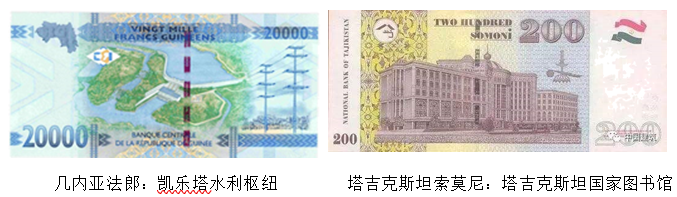 A．区域经济一体化深入发展B．中国企业走出去，助力当地发展C．中国外交政策的基本立场D．中国放宽市场准入，扩大对外开放7．B  【解析】在一些国家的货币上，出现了由中国企业承建的地标建筑和大型工程的图案，说明了中国企业走出去，助力当地的经济社会的发展，B正确。材料中中国企业走出去不能体现区域经济一体化深入发展，A选项排除；我国外交政策的基本立场是独立自主，材料中没有体现出这一立场，C选项说法错误；材料中强调的是我国企业助力国外经济社会的发展，与放宽市场准入无关，D选项排除。8．(19北京高考)2022年北京将举办冬奥会，这给冰雪产业带来了新的发展机会。冰雪产业主要包括冰雪装备、冰雪旅游、冰雪赛事、冰雪运动培训、冰雪营销五大板块。下列选项正确的是(    )A．对冰雪装备企业减税降费，会提高冰雪装备产品的价值B．冰雪营销产业的发展会增加冰雪旅游消费的需求弹性C．冰雪赛事发展会增加冰雪运动培训产业的就业机会D．冰雪产业链的延伸使五大冰雪产业的替代性增加8．C 【解析】商品的价值量是由生产该商品所耗费的社会必要劳动时间决定的，对冰雪装备企业减税降费，无法扩大社会必要劳动时间，无法提高冰雪装备产品的价值， A错误；生产决定消费，冰雪营销产业的发展会增加冰雪旅游消费的需求，但并不是增加其需求弹性，商品需求弹性大小与商品自身类型有关，一般来讲，高档耐用品需求弹性大，生活必需品需求弹性小，B错误；冰雪产业链的延伸会推动五大冰雪产业的发展，而不是增加五大冰雪产业的替代性，二者是互补关系，而不是互为替代关系，D错误。冰雪赛事的发展会吸引更多的人加入到冰雪运动上来，从而在一定程度上会增加冰雪运动培训产业的就业机会，题肢C正确。9．(19北京高考)清扫街巷、修剪花木等社区劳动，果蔬种植、木工制作、机床操作等学农学工实践，“医生”“博物馆讲解员”等职业体验……丰富多彩的劳动教育课程，让同学们在不一样的学习中收获成长。开展劳动教育，旨在引导学生(    )①了解社会，提高实践能力，实现全面发展②提高劳动技能，促进劳动力市场充分竞争③树立职业平等观，推动社会分工的细化④树立正确价值观，崇尚劳动，尊重劳动者A．①②    	B．①④    	C．②③    	D．③④9．B 【解析】丰富多彩的劳动教育课程，让同学们在不一样的学习中收获成长。开展劳动教育，旨在引导学生了解社会，提高实践能力，实现全面发展。旨在引导学生树立正确价值观，崇尚劳动，尊重劳动者，①④正确；促进劳动力市场充分竞争和推动社会分工的细化不是对学生开展劳动教育的目的，②③不符合题意，排除。10．(19全国高考)某民营上市企业的资产负债率高达80%。因面临市场占有率持续下降、融资困难等经营困境，2019年该企业主动引入战略投资者并出让35%的股权。该企业此举的目的是(    )①通过股权让渡，逐步退出市场②引入外部股东，激发企业活力③调整资本结构，获得股权融资④利用兼并重组，扩大企业规模A．①②    	B．①④    	C．②③    	D．③④10．C 【解析】企业经营的直接目的是营利。该企业在债台高筑、市场占有率持续下降、融资困难的情况下，出让35%的股权，这意在引入外部股东，激发企业活力，调整资本结构，获得股权融资，②③正确切题。该企业此举的目的是通过股权转让继续经营，而非退出市场，企业申请破产才会退出市场，①说法错误；该企业只是转让了部分股权，并未扩大企业规模，④说法错误。11．(19全国高考)存款准备金是商业银行为保证客户提取存款和资金结算需要而按规定向中央银行缴存的部分存款。存款准备金占商业银行吸纳存款总额的比率就是存款准备金率。2018年以来，中国人民银行先后6次降低存款准备金率。降低存款准备金率是为了(    )①加快货币流通速度，稳定物价水平②扩大投资及社会支出，刺激经济增长③满足客户资金结算需求，防范挤兑风险④增加信贷资金供应，提高商业银行信贷能力A．①②    	B．①③    	C．②④    	D．③④11．C 【解析】中国人民银行先后6次降低存款准备金率，商业银行向中央银行缴存的存款减少，这会直接增加银行的货币量，从而增加信贷资金供应，提高商业银行信贷能力，④正确切题；信贷资金供应增加，信贷规模的增加，会扩大投资及社会支出，刺激经济增长，②正确切题；降低存款准备金率会增加流通中的货币量，与加快货币流通速度和稳定物价之间没有直接必然关系，①不选；满足客户资金结算需求，防范挤兑风险， 不是降低存款准备金率的目的，③不选。12．(19全国高考)近年来，提高供给质量是供给侧结构性改革的主攻方向，全面提高产品和服务质量是提升供给体系的中心任务。为此，国家开展质量提升行动。从劳动价值论看，开展质量提升行动，是因为(    )①商品的质量是衡量价值的天然尺度②商品的质量决定了商品的交换价值③商品的使用价值是价值的物质承担者④商品的质量与商品的使用价值密切相关A．①②    	B．①③    	C．②④    	D．③④12．D  【解析】产品的服务和质量是产品使用价值的体现，开展质量行动就是因为商品的质量与商品的使用价值密切相关，商品的使用价值是价值的物质承担者，③④正确切题。衡量价值的天然尺度是生产商品所耗费的社会必要劳动时间，不是商品的质量，①说法错误；商品的交换价值由生产商品所耗费的社会必要劳动时间决定，不是商品的质量，②说法错误。13．(19全国高考)某国是铁矿石、石油等大宗商品(以美元计价)的进口国。当美元指数持续上涨时，该国面临通货膨胀的压力。不考虑其他因素的影响，这一传导过程是(    )①进口原材料成本上升    	②居民消费价格上涨③生产者出厂价格上涨    	④生产者购进价格上涨A．①→④→③→②    	B．①→④→②→③C．④→①→③→②    	D．④→①→②→③13．A 【解析】当美元指数持续上涨时，美元升值，该国货币贬值，该国进口成本增加。因此，进口原材料成本上升，进而导致生产者购进价格上涨，继而导致生产者出厂价格上涨，从而导致居民消费价格上涨，该国面临通货膨胀的压力，A顺序正确。14．(19全国高考)2019年2月，中共中央、国务院印发《粤港澳大湾区发展规划纲要》，对推动粤港澳大湾区发展，建设世界级城市群做出重大战略部署。粤港澳大湾区位于“一带一路”的交汇点，具有“一个国家、两种制度、三个关区”的特点。从产业结构看，港澳地区以金融、信息技术等现代服务业为主，广东九个城市以生产制造为主。关于打造粤港澳大湾区的重大意义，下列判断中不恰当的是(    )A．促进产业转型升级，实现中国东中西区域协调发展B．丰富“一国两制”实践内涵，进一步密切内地与港澳交流合作C．推进供给侧结构性改革，加快培育发展新动能、实现创新驱动发展D．建立与国际接轨的开放型经济新体制，建设高水平参与国际经济合作新平台14．A  【解析】粤港澳大湾区位于“一带一路”的交汇点，具有“一个国家、两种制度、三个关区”的特点，因此，打造粤港澳大湾区有利于丰富“一国两制”实践内涵，进一步密切内地与港澳交流合作；打造粤港澳大湾区可以实现区域之间产业的优势互补，从而推进供给侧结构性改革，加快培育发展新动能、实现创新驱动发展；也有利于建立与国际接轨的开放型经济新体制，建设高水平参与国际经济合作新平台。因此，B、C、D是打造粤港澳大湾区的意义，不符合题意。打造粤港澳大湾区有利于产业转型升级，但不涉及中西部的区域协调发展，A不恰当，但符合题意，入选。15．(19全国高考)某家国有企业集团进行混合所有制改革，向上下游知名民营企业出让29．8%的股权和部分董事席位，吸纳资金33．6亿元。这有利于该企业(    )①改善治理结构，提高企业管理水平②控制上下游企业，实现一体化经营③调整资本结构，降低企业经营风险④激发企业活力，促进资本保值增值A．①②    	B．①④    	C．②③    	D．③④15．B 【解析】该国有企业进行混合所有制改革，转让部分股权和董事席位，这有利于该企业改善治理结构，提高企业管理水平，①正确切题；该企业改革后，吸纳资金33．6亿元，这有利于激发企业活力，促进资本保值增值，④正确切题。该国有企业向上下游企业转让部分股权和董事席位，有利于扩大公有资本的支配范围，但不能控制上下游企业，实现一体化经营，②说法错误；转让股权后，该企业的资本结构发生变化，但不会降低该企业的经营风险，企业经营的风险是市场竞争的结果，③说法错误。16．(19全国高考)2019年1月，证监会发布《关于在上海证券交易所设立科创版并试点注册制的实施意见》。科创板是专门服务有良好发展前景和市场认可度的科技型与创新型企业的股票板块。与现行股票市场中的主板不同，科创板试行注册制，并允许尚未盈利的公司上市。设立科创板旨在(    )①放宽市场准入，支持科创企业发展②完善资本市场，提高资本配置效率③增加投资选择，控制资本市场风险④加速资金流动，提高股市投资回报率A．①②    	B．①③    	C．②④    	D．③④16．A  【解析】从材料可以看出科创板试点注册制，旨在放宽市场准入，支持科创企业发展，进一步落实创新驱动发展战略，增强资本市场对提高我国关键核心技术创新能力的服务水平，完善资本市场，提高资本配置效率，①②符合题意；设立科创板为投资者提供了更多选择，但科创板的设立并不能控制资本市场的风险，也不能增加投资回报率，③④说法错误。17．(19全国高考)为进一步加大对小微企业的支持力度，财政部、国家税务总局发布通知，自2018年9月1日至2020年12月31日，对金融机构向小型企业、微利企业和个体工商户发放小额贷款取得的利息收入，免征增值税。该税收政策发挥作用的路径是(    )①激发小微企业的经营活力②缓解小微企业的融资困难③引导金融机构对小微企业放贷④改变金融企业税收负担预期⑤降低金融机构的贷款利率A．①→②→④→③    	B．④→③→②→①C．②→③→①→⑤    	D．⑤→③→②→①17．B 【解析】财政部、国家税务总局对金融机构向小微企业等发放小额贷款取得的利息收入免征增值税，这一政策会改变金融机构税收负担预期，引导金融机构对小微企业发放贷款，从而缓解小微企业的融资困难，激发小微企业经营活力，其传导路径为④-③-②-①；税收政策是国家宏观调控的财政政策，是由财政部和国家税务总局发起的，而贷款利率是国家宏观调控的货币政策，是由中国人民银行发起的，针对部分企业贷款的税收政策的调整会引导商业银行的贷款发放方向，但并不会改变贷款利率，⑤与题意不符。18．(19全国高考)2018年，全国居民人均消费支出19853元，同比增长6．2％；全国社会消费品零售总额同比增长9．0％；最终消费支出对国内生产总值增长的贡献率为76．2％，比上年提高17．4个百分点；基本必需品消费支出占比下降，通讯器材类和化妆品类的消费支出分别同比增长11．7％和13．5％。上述信息表明(    )①消费成为拉动经济增长的首要因素②居民消费结构改善，恩格尔系数下降③消费品供给丰富，产业结构日趋优化④高档品消费增加，居民消费趋于理性A．①②    	B．①④    	C．②③    	D．③④18．A  【解析】从全国居民消费支出对国内生产总值增长的贡献率及增幅可以看出，消费成为拉动经济增长的首要因素。从基本必需品消费支出下降，通信器材类和化妆品的消费支出增长可以看出，居民消费结构改善，恩格尔系数下降，①②符合题意；材料不反映消费品供给及产业结构变化情况，③与题意不符；材料反映出居民消费结构进一步改善，但看不出居民消费趋于理性，④与题意不符。19．(19天津高考)税收是国家财政收入的最主要来源。2019年我国政府推出多项减税和降费措施，全年有望减轻企业税收和社保缴费负担近2万亿元，这意味着国家财政收入会大幅下降。为弥补财政缺口，政府可采取的措施有(    )A．减少国债发行量B．增加企业上缴利润C．压减公务招待等“三公”经费支出D．规范金融市场秩序，扩大股票发行规模19．C  【解析】为弥补财政缺口，政府可通过压减公务招待等“三公”经费支出，C项正确；减少国债发行量不利于弥补财政赤字，A项错误，排除；国有企业才需要向国家上缴部分利润，不是所有的企业都要向国家上缴利润，B项说法错误，排除；政府不发行股票，D项中的“扩大股票发行规模”说法错误，且规范金融市场秩序并不能实现弥补财政缺口的效果，排除。20．(17全国高考)2019年3月24日，银行间外汇市场人民币汇率中间价为1日=0．06111人民币，较去年同期的0．06001有所变化，这对我国对外经济造成重要影响。若不考虑其他因素，下列推断正确的是(    )A．日元升值→中国商品在日本市场的价格下降→不利于中国商品出口日本B．日元贬值→日本商品在中国市场的价格上升→有利于中国进口日本商品C．人民币升值→中国企业在日本投资成本下降→有利于中国企业在日本投资D．人民币贬值→中国企业在日本投资成本上升→不利于中国企业在日本投资20．D 【解析】从材料可以看出，该时间段内1日元兑换的人民币增多，表明日元升值，人民币贬值，若不考虑其他因素，中国企业在日本投资成本上升，不利于中国企业在日本投资，D正确。材料表明日元升值，人民币贬值，中国商品在日本市场的价格下降，有利于中国商品出口日本，A错误。材料表明日元升值而非贬值，而人民币贬值而非升值，BC与题意不符。21．(17全国高考)全球智能手机市场品牌众多，竞争激烈。在多数国际厂商出货量同比下滑的国际市场环境下，中国某厂商依托技术创新和流程创新，自主开发芯片、电池等核心部件，生产出功能更强、性价比更高的手机，出货量逆势增长58．4%，该厂商的成功得益于(    )①自主开发提高社会劳动生产率，使商品的单价增加②个别劳动生产率高于社会劳动生产率，获得竞争优势③自主创新提高了商品的使用价值，扩大了商品的需求④个别劳动时间大于社会必要劳动时间，商品的价值量增加A．①②    	B．②③    	C．①④    	D．③④21．B 【解析】自主开发不能提高社会劳动生产率，可以提高个别劳动生产率，且也不能增加商品的单价，①错误。厂商依托技术创新和流程创新，自主开发芯片、电池等核心部件，生产出功能更强、性价比更高的手机，出货量逆势增长，该厂商的成功得益于个别劳动生产率高于社会劳动生产率，获得竞争优势，自主创新提高了商品的使用价值，扩大了商品的需求，②③正确。商品的价值量是由生产该商品的社会必要劳动时间来决定的，不能由个别劳动时间来决定，④错误。22．(19浙江高考)在“互联网+”时代，基于互联网数字技术的共享经济快速发展，网约车、在线短租、共享医疗等新业态层出不穷，改变了人们的衣食住行。2018年，共享经济市场交易额达2．9万亿元，同比增长41．6%。这表明(    )①消费推动技术进步             ②生产决定消费方式③经济结构实现了战略性调整          ④创新给经济发展带来新动能A．①②    	B．③④    	C．①③    	D．②④22．D 【解析】基于互联网数字技术的共享经济快速发展，网约车、在线短租、共享医疗等新业态层出不穷，改变了人们的衣食住行，说明了生产决定消费方式，②正确；2018年，共享经济市场交易额达2．9万亿元，同比增长41．6%，说明了创新给经济发展带来新动能，④正确。材料中强调的是生产对消费的决定作用，没有体现出消费的反作用，相反是技术的进步推动了消费，①排除；③中，经济结构实现了战略性调整不符合事实。23．(19浙江高考)小明和小红原打算先买房再结婚，后得知政府将很快出台一系列平抑房价的措施，于是两人决定先结婚，等将来合适的时候再买房。他们在买房问题上的态度转变说明(    )A．消费受到商品未来价格预期的影响B．消费行为受到从众心理的影响C．消费受到商品未来供给预期的影响D．消费受到未来收入预期的影响23．A 【解析】小明和小红原打算先买房再结婚，后得知政府将很快出台一系列平抑房价的措施，说明了二人预期因平抑房价政策的推行，在未来房价会有所下降，说明了消费受到商品未来价格预期的影响，A正确。材料中二人的决定没有受到他人的影响，没有体现出受到从众心理的影响，B排除。材料强调的是平抑房价可能会导致商品房价格的变动，没有体现出商品房未来供给预期的情况，C不符合题意。材料中没有体现出二人未来收入情况，D不符合题意。24．(17海南高考)中国奶业质量报告显示，我国乳制品企业注重品种开发和产品创新，乳制品质量大幅度提升，产品大量销往海外，满足不同人群的消费需求。这表明(    )A．乳制品的价格越高，价值量越大B．销量越大，单位乳制品的价值量越大C．乳制品质量越高，使用价值越大D．乳制品品种越丰富，使用价值越大24．C 【解析】我国乳制品企业注重品种开发和产品创新，乳制品质量大幅度提升，产品大量销往海外，满足不同人群的消费需求，这表明乳制品质量越高，使用价值越大，C符合题意。价值决定价格，而不是价格决定价值，并且商品价值量是由生产商品的社会必要劳动时间决定的，A错误。商品价值量是由生产商品的社会必要劳动时间决定的，而不是由销量决定的，B错误。商品价值量是由生产商品的社会必要劳动时间决定的，而不是由品种决定的，D错误。25．(18海南高考)2007～2017年，金砖国家经济总量占全球的比重从12％上升到23％，贸易总额比重从11％上升到16％，对外投资比重从7％上升到12％，对世界经济增长的贡献率达到50％。这表明(    )①金砖国家是全球经济增长的重要引擎②金砖国家与世界各国经济联系日益紧密③区域经济一体化成为经济全球化的主流形式④经济全球化的发展正逐步转向由金砖国家主导A．①②    	B．①③    	C．②④    	D．③④25．A 【解析】金砖国家经济总量占全球的比重、贸易总额比重、对外投资比重、对世界经济增长的贡献率均不断上升，说明金砖国家与世界各国经济联系日益紧密，并且对全球经济增长起着重要的推动作用，①② 符合题意。③错误，且材料没有涉及到区域经济一体化。④错误。26．(18全国高考)某国是全球最大的钢铁进口国，2018年3月该国决定将进口钢铁关税大幅度提高至25%。不考虑其他因素，短期内上调关税对该国钢铁制成品消费的影响路径是(    )①钢铁进口成本上升②国家关税收入增加③钢铁制成品价格上涨④钢铁企业利润增加⑤消费者的利益受损⑥消费者的利益增加A．①→③→⑤	B．②→④→⑥	C．①→②→④	D．②→③→④26．A 【解析】根据材料信息，该国是全球最大的钢铁进口国，2018年3月该国决定将进口钢铁关税大幅度提高至25%，在其他因素不变的情况下，该国钢铁进口成本将上升，该国的钢铁制成品成本增加，价格上涨，最终导致该国消费者的消费成本增加，利益受损。A的传导路径正确。27．(18全国高考)甲、乙、丙是三种相关商品，当甲的价格上升后，乙与丙的需求变动如图所示。这表明(    )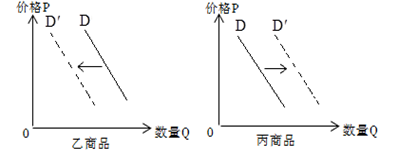 ①甲与乙是互补品		②甲与乙是替代品③甲与丙是替代品		④甲与丙是互补品⑤乙与丙是替代品		⑥乙与丙是互补品A．①③    	B．②④    	C．②⑤    	D．④⑥27．A  【解析】根据材料信息和图像信息，当甲的价格上升后，甲的需求减少，乙的需求量也相应减少，丙的需求量相应增加，这表明甲与乙是互补品，甲与丙是替代品或乙与丙是替代品。①③⑤符合题意，②④⑥说法错误。28．(19浙江高考)某国盛产大豆，2017年种植面积为100万亩，亩产300千克，市场销售价格为每千克6元；2018年种植面积扩大至120万亩，因气候异常亩产下降至250千克，市场销售价格为每千克4元。假定其他生产条件不变，该国生产的大豆价格下降的原因可能是(    )A．单位大豆的价值量减少B．国产大豆的供给增加C．对国产大豆的需求减少D．单位大豆的价值量增加28．C 【解析】单位商品的价值量和社会必要劳动时间成正比，与社会劳动生产率成反比，但题干“假定其他生产条件不变”，表明生产商品的社会必要劳动时间或社会劳动生产率不变，则商品的价值量不变，并且如果单位大豆的价值量增加的话，大豆的价格应该上涨，而不是上涨，排除AD。2017年可供应的大豆为：100万亩×300千克=30000千克，2018年可供应的大豆为：120万亩×250千克=30000千克，所以2017年和2018年的供给一样多，排除B。价格由价值决定并受供求关系的影响，通过上述分析，排除价值和供给角度，则可以考虑需求，因此，对大豆的需求减少，引起大豆价格下降， C符合题意。29．(18江苏高考)某企业依托“互联网+智能制造”智能管理系统，成功解决了规模生产和需求差异化的矛盾，产品遍布全国并远销30多个国家和地区，从一个名不见经传的企业一跃成为行业翘楚。材料表明，该企业的成功得益于(    )A．实现了供需的有效对接    	B．实施“走出去”战略C．塑造了良好的企业形象    	D．注重产品的品牌效应29．A 【解析】企业是国民经济的细胞，是市场经济活动的主要参加者。某企业依托“互联网+智能制造”智能管理系统，成功解决了规模生产和需求差异化的矛盾，说明该企业的成功得益于依靠技术进步，面向市场进行生产，实现了供需的有效对接，A符合题意。BCD都是企业经营的成功因素，但在材料中没有体现。30．(18全国高考)随着智能手机的功能越来越强大，MP3(音乐播放器)、电子词典、掌上游戏机等电子产品正慢慢淡出人们的视野。这说明(    )①市场竞争导致商品优胜劣汰②商品使用价值会影响人的消费选择③功能不同的商品会相互替代④商品使用价值因替代品出现而减小A．①②    	B．①③    	C．②④    	D．③④30．A  【解析】MP3(音乐播放器)、电子词典、掌上游戏机等电子产品正慢慢淡出人们的视野，是市场竞争的结果，①符合题意。智能手机的功能越来越强大，能够满足人们越来越多的需要，促使更多的人选择购买智能手机，②符合题意。使用价值是商品的自然属性，不同商品的使用价值在质上是不同的，不能进行量的比较，④错误。两种商品的功能相同或相近，可以满足人们的同一需要，这两种商品才能相互替代，③错误。31．(18江苏高考)以电商为代表的经济形式已经成为提升中国经济活力的重要支点。2017年7月国家实施减税新政，将小微企业应纳税所得额上限由30万元提高到50万元，海量的中小微网店在更为宽松的税收新政下为我国经济发展注入了新的活力。这是因为，减税有利于(    )A．进一步完善市场体系B．缩小收入差距C．激励劳动者自主创业D．强化财政作用31．C  【解析】国家实施减税新政，将小微企业应纳税所得额上限由30万元提高到50万元，意味着中小微企业的税收负担减轻，有利于促进我国非公有制经济的发展，从而有利于激励劳动者自主创业，C符合题意。国家减税新政目的是鼓励和支持中小微企业的发展，鼓励就业，ABD不符合题意。32．(18天津高考)党的十八大以来的五年，面对极其错综复杂的国内外形势，以习近平同志为核心的党中央团结带领全国各族人民砥砺前行，推动经济社会发展取得历史性成就(    )①贫困人口减少6800多万②居民人均可支配收入增加9000多万③经济年均增速超过7%④第三产业占GDP比重超过50%，以上成就的传导路径是：A．①—②—③    B．③—②—④    C．③—②—①    D．④—①—③31．C 【解析】居民人均可支配收入受经济发展的影响，而居民人均可支配收入的增加会使贫困人口减少，因此，党的十八大以来的五年中我国经济社会发展取得历史性成就中，③→②→①传导路径正确且符合题意；④与题意无关。33．(18北京高考)人民币国际化是指人民币越出国界，在境外流通，成为国际上普遍接受的计价、结算及储备货币。这对我国经济的影响是(    )A．强化人民币支付职能，弱化贮藏职能B．减少国内货币供给，降低物价水平C．提高国内货币政策的灵活性和效果D．增加境外人民币需求，利于扩大进口33．D 【解析】推动人民币国际化，使其成为国际上普遍接受的计价、结算及储备货币，这会增加境外对人民币的需求量。在货币市场上人民币供给不变的情况，会引起人民币增值，增强人民币的购买力，进而有利于扩大我国的进口。D正确。A中“强化”“弱化”说法错误；B中“减少国内货币供给”错误；推动人民币国际化与提高国内货币政策的灵活性和效果没有必然联系，C排除。34．(18天津高考)为践行“绿水青山就是金山银山”的理念，我国不断加大环境保护治理力度，2018年开始征收环境保护税。若甲公司生产的产品被征收较高的环境保护税，假定其他条件不变，由此引起的市场变化是(    )A．甲公司的产品供给增加B．消费者对甲公司的产品需求增加C．甲公司的产品供给减少D．消费者对甲公司的产品需求减少34．C 【解析】若甲公司生产的产品被征收较高的环境保护税，假定其他条件不变，甲公司生产成本增加，利润减少，甲公司会缩小生产规模，甲公司的产品供给减少，C正确且符合题意；A错误；材料未涉及消费者对甲公司的产品需求的变化影响，B、D与题意无关。35．(18北京高考)“米面粮油，外卖帮你能搬又能扛；感冒发烧，外卖代买常用药；上门烧菜、上门洗车，人与服务的距离被大大拉近。”如今，这类服务随处可见，被趣称为“懒人经济”。下列分析正确的有(    )①社会分工细化，满足多样化需求②扩大相关服务交易规模，促进就业③增加享受资料支出，助长非理性消费④增加相关商品的生产成本，提高价格A．①②    	B．①③    	C．②④    	D．③④35．A 【解析】“懒人经济”的出现和发展是社会分工不断细化的结果，有利于满足消费者多样化需求，①符合题意；“懒人经济”的出现也使得相关服务业的业务范围进一步扩大，进而扩大其交易规模，同时也为社会提供了更多的就业岗位，促进了劳动者就业，②符合题意；“懒人经济”的消费既有生活必需品的消费，也有享受性消费，因此笼统的认为“懒人经济”会增加享受资料支出、助长非理性消费的观点错误，③排除；“懒人经济”不一定会增加相关商品的生产成本，④说法错误。36．(17全国高考)为实施精准扶贫方略，2016年我国对120万个贫困家庭的新增劳动力进行职业教育培训，实现一人长期就业，全家稳定脱贫。这一举措的依据是(    )①劳动者就业是社会存在和发展的基础 ②促进就业是我国分配制度的基本要求③职业培训促进就业，就业是民生之本④共同富裕是中国特色社会主义的根本原则A．①②    	B．②④    	C．①③    	D．③④36．D 【解析】通过对贫困家庭的新增劳动力进行职业教育培训来推进精准扶贫，实施这一举措是因为就业是民生之本，共同富裕是中国特色社会主义的根本原则，职业培训有利于提高劳动者的职业技能，有利于促进就业，③④符合题意；物质资料的生产方式是社会存在和发展的基础，①错误；促进就业是我国社会主义的本质要求，②错误。37．(16全国高考)时下出现了一个新的消费群体—试客。这一群体在购物前先从网络上索取相关商家的免费试用品，经过仔细试用并与其他使用者相互交流后才决定是否购买。试客的购买行为(    )A．从众心理引发的消费B．求异心理主导的消费C．求实心理主导的消费D．攀比心理引发的消费27．C 【解析】试客的购买行为是求实心理主导的消费，是从大众共性的需求中寻找符合自己个性的商品，是共性与个性的统一，是在满足自己的欲求中达到一种自我身心愉悦和社会评价良好的境界，C符合题意。38．(16全国高考)2015年8月，国务院批复的《基本养老保险基数投资管理办法》规定，养老基金在投资国债、银行债券等债权性资产的同时，可以投资股票、股票基金，但投资股票等权益类资产的比重不超过30%。上述规定的主要目的是(    )A．增强资本流动性，平抑资本市场的波动B．扩大投资渠道，实现投资收益的最大化C．优化投资组合，追求收益与风险的平衡D．提高投资安全性，促进资本市场的增长38．C  【解析】养老基金在投资国债、银行债券等债权性资产的同时，可以投资股票、股票基金，这说明注重收益；但投资股票等权益类资产的比重不超过30%说明要考虑风险，故要优化投资组合，C适合题意。39．(16全国高考)过去，国外品牌汽车在中国市场销售，必须通过品牌汽车厂商授权的专卖店进行。2015年1月，中国实行“平行进口车”制度，允许贸易商直接在国外购买汽车，进口到国内销售。中国推行“平行进口车”制度意在(    )A．拓宽国外品牌汽车销售渠道，打破价格垄断B．引进国外先进技术，改善汽车产业结构C．降低进口汽车价格，扩大其市场占有率D．增加国外品牌汽车进口数量，提高关税收入39．A  【解析】市场具有开放性，中国实行“平行进口车”制度，允许贸易商直接在国外购买汽车，进口到国内销售。这样可以拓宽国外品牌汽车销售渠道，打破价格垄断， A正确。材料体现的是汽车销售的渠道，这与“引进国外先进技术，改善汽车产业结构”无关，排除B。扩大其市场占有率的说法错误，C排除。提高关税收入的说法不正确，故D排除。40．(18天津高考)改革开放40年来，中国从低收入发展中国家发展成为世界第二大经济体，并迈向中等收入国家行列，其成就得益于全球化。同时，中国为全球化创造巨大市场，已成为世界经济增长的重要引擎，多年来对世界经济增长的贡献率超过30%。这说明全球化(    )A．是以平等互利为基础的B．是解决发展问题的根本途径C．有利于推动国际新秩序的建立D．既有利于中国的发展也有利于世界的发展40．D 【解析】改革开放40年来，中国取得的成就得益于全球化，同时，中国已成为世界经济增长的重要引擎，这说明全球化既有利于中国的发展也有利于世界的发展，D正确且符合题意；经济全球化以市场经济为基础，A说法错误；建立以和平共处五项原则为基础的国际新秩序是解决和平与发展问题的根本途径，B错误；C在材料中未涉及。41．(18全国高考)某国2013-2017年对外贸易差额变化如图所示。 下列措施中，有助于该国平衡总体贸易收支的是(    )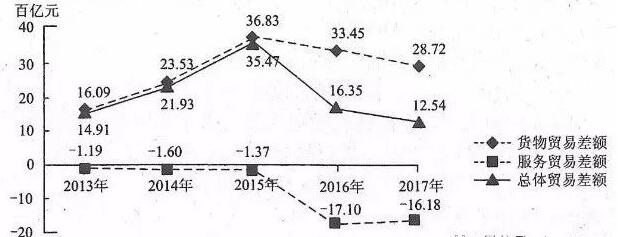 ①降低进口关税，扩大成套设备进口②制定配套政策，引进国外高新技术③完善产业体系，减少关键零部件进口④优化旅游环境，大力吸引海外游客A．①②    	B．①③    	C．②④    	D．③④41．A 【解析】图示中显示该国2013～2017年总体贸易差额为正数，意味着对外贸易呈贸易顺差，即出口总值大于进口总值，降低进口关税，扩大成套设备进口，制定配套政策，引进国外高新技术，有利于平衡总体贸易收支，①②符合题意。减少关键零部件进口，大力吸引海外游客，会扩大贸易顺差，③④排除。42．(18全国高考)中央《关于完善农村土地所有权承包权经营权分置办法的意见》提出，实行农村土地所有权、承包权、经营权分置并行，着力推进农业现代化。“三权分置”改革对推进农业现代化的影响路径是(    )①实现土地的适度规模经营②促进土地经营权合理流转③提高农业生产率④明晰土地产权关系A．①→②→④→③    	B．③→④→②→①C．④→②→①→③    	D．④→①→②→③42．C 【解析】中央提出实行农村土地所有权、承包权、经营权分置并行，明晰了土地产权关系，坚持了土地集体所有权，稳定了农户承包权，放活了土地经营权，促进了土地经营权有序流转，实现了农业适度规模经营，提高了农业生产效率，为推动现代农业发展奠定了制度基础。C是“三权分置”改革对推进农业现代化的影响的正确路径。43．(18北京高考)如图所示，航空公司通常会给预订时间早的机票较大折扣，下列分析正确的是(    )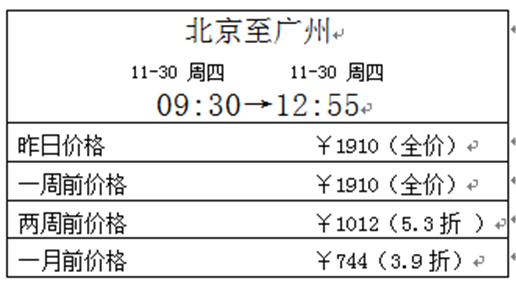 A．机票折扣的目的在于乘客数量的最大化B．机票价格的市场调节具有一定的滞后性C．预订机票早的乘客的需求价格弹性较大D．航空公司预收机票款获得的投资收益高43．C 【解析】价格的变化会引起需求量的变化，但不同的商品的需求量对价格变化的反映程度是不一样的。预订机票时间越早的乘客，其选择其他出行方式的余地也越大，所以其需求价格弹性就越大。因此，通过较大打折可引起预订机票早的乘客的需求量的迅速增加。C项正确；企业经营的目的是利润，A错误；材料没有反映市场调节的滞后性，B与材料无关；机票打折越大，利润就越低，D错误。44．(18北京高考)近年来，北京打响蓝天保卫战，主要大气污染物排放量呈下降趋势，空气质量明显好转。下列分析正确的有(    )①清洁空气具有公共物品属性，需要政府干预②政府干预提高了排放者所承担的成本③市场自发调节作用和自然界自净能力增强④空气产权难以界定清晰，减少了污染物的排放量A．①②    	B．①③    	C．②④    	D．③④44．A 【解析】北京打响蓝天保卫战，主要大气污染物排放量呈下降趋势，空气质量明显好转，主要得益于北京市政府积极监管调控，提高了排放者所承担的成本，使减少了大气污染物的排放量，②正确；由于清洁空气具有公共物品属性，所以要改善大气质量，需要政府的积极干预，①正确；大气污染日益严重是市场自发调节的结果，而空气质量明显好转是政府干预的结果，③错误；空气产权难以界定清晰导致了污染物的排放量增加而非减少，④错误。45．(18全国高考)我国2013—2017年消费和投资对经济增长贡献率如下图所示。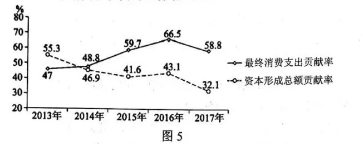 从图中可以推断出(    )①经济结构在逐步转型升级            ②全社会资本形成总额逐年下降③消费在经济增长中的作用不断增长    ④经济增长逐渐由投资拉动转向消费拉动A．①②    	B．①③    	C．②④    	D．③④45．B  【解析】2013-2017年间，消费对经济增长贡献率逐渐增加，投资对经济增长贡献率呈下降趋势，说明经济结构在逐步转型升级，①符合题意；投资对经济增长贡献率呈下降趋势，不代表资本形成总额逐年下降，②判断错误；最终消费支出的贡献率在几年间的贡献率增长，说明消费对经济增长的促进作用不断增加，③适合题意；中国经济增长实现由主要依靠投资、出口拉动转向依靠消费、投资、出口协调拉动，④表述片面。46．(18全国高考)我国快递业竞争日趋激烈，快递服务平均单价连续6年下滑，2017年降至12．37元。在此背景下，若其他条件不变，不能引起快递市场供给曲线从S移动到S´(见图)的是(    )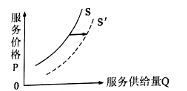 ①放宽市场准入，吸引外商投资②工资成本上涨，管理费用增加③运用人工智能，提高劳动效率④网民人数上升，网购数量增加A．①②    	B．①③    	C．②④    	D．③④46．C 【解析】放宽市场准入，吸引外商投资，相应地会设立经营国际快递业务的国际货运代理企业，能促进快递市场供给增加，①不符合题意；快递行业运用人工智能，劳动效率提高，能够提高快递服务的质量和水平，拓宽快递服务的业务范围和领域，扩大快递市场供给，③不符合题意。工资成本上涨，管理费用增加，利润增加可能导致供给减少，②符合题意。网民人数上升，网购数量增加，增加的是快递市场的需求量而非供给量，④符合题意。47．(18全国高考)企业聚焦品牌管理和供应链管理，控制产品企划和营销网络，将“设计、生产、运输配送”环节外包，与供应商、加工商和物流企业建立联盟，通过联合开发产品、数据共享，加快市场反应速度。该模式体现的企业经营理念是(    )①整合上下游资源，实现优势互补	②通过专业化分工，提高效率③通过兼并收购，扩大企业规模	④增加市场份额，提高利润率A．①②    	B．①④    	C．②③    	D．③④47．A 【解析】根据题干信息，将“设计、生产、运输配送”环节外包，与供应商、加工商和物流企业建立联盟，体现了企业合理利用社会资源，进行专业化分工，优势互补，提高企业竞争力，①符合题意。通过联合开发产品、数据共享，加快市场反应速度，说明该模式提高了企业的效率，②符合题意。与供应商、加工商和物流企业建立联盟，并不属于企业的兼并收购，③不选。材料不体现增加市场份额，提高利润率，④排除。48．(18全国高考)2018年4月，在博鳌亚洲论坛年会上，中国人民银行宣布了中国金融业对外开放12大举措，包括取消银行和金融资产管理公司的外资持股比例限制，大幅度扩大外资银行的业务范围等。扩大中国金融业对外开放，意味着(    )①金融市场结构将发生变化，系统性金融风险降低②金融产品将更加丰富，市场主体有更多选择③金融机构的成本将降低，金融资产的收益率提高④将形成新的竞争格局，促进中国金融业改革A．①③    	B．①④    	C．②③    	D．②④48．D 【解析】在中国金融业扩大对外开放力度，取消银行和金融资产管理公司的外资持股比例限制，大幅度扩大外资银行的业务范围等，有利于国内外银行充分竞争，优化金融资源，促使国内金融业改革，提供更加丰富的金融产品，满足市场主体的多样化需求，②④正确；虽然扩大中国金融业对外开放会导致金融市场结构将发生一些变化，但系统性金融风险并不会因此而降低，①错误；扩大中国金融业对外开放，实现国内外金融资产竞争，有利于促进金融机构优化金融资产配置，降低成本，但这并不意味着收益率就一定得到提高，③错误。49．(18全国高考)近三年来，某国财政赤字率和通货膨胀率的变化如下表所示。为了应对这种局面，该国可采取的政策措施是(    )①降低企业所得税税率	②央行在市场上出售债券③降低存款准备金率	④压缩政府开支A．①③    	B．①④    	C．②③    	D．②④49．D 【解析】根据图表信息，该国一方面财政赤字率逐年扩大，而且偏高，另一方面该国通货膨胀率不断扩大，特别是相对于2016年，2017年的通货膨胀率急剧增加近一倍，这表明该国当前出现严重的通货膨胀。因此，通过央行在市场上出售债券，回笼部分流通中的货币，可减少流通中的货币量，有效抑制通货膨胀，②符合题意；压缩政府开支，有利于缩小财政赤字，④符合题意。降低企业所得税税率有利于刺激企业扩大投资，使通货膨胀更加严重，而且在一定程度上还会使财政赤字进一步加大，①不符合题意；降低存款准备金率属于积极的货币政策，不适用于经济发展过热时使用，③不符合题意。50．(18浙江高考)剑桥大学博士小彭辞去投资银行的高薪工作，回归大山做农民，在家乡创立了自己的脐橙品牌，短短一年多就实现销售收入近4000万元，并带动600余户果农增收致富。小彭的职业选择体现了(    )①竞争就业观       	②自主择业观    ③职业平等观       	④利己主义就业观A．①②    	B．①④    	C．②③    	D．③④50．C  【解析】①不合题意，材料未体现竞争就业观；②③符合题意，材料“剑桥大学博士小彭辞去投资银行的高薪工作，回归大山做农民，在家乡创立了自己的脐橙品牌，短短一年多就实现销售收入近4000万元，并带动600余户果农增收致富。”体现了自主择业观；职业平等观；④错误，利己主义就业观说法错误。（更多资源请关注微信号【莫莫高中政治】）51．(20届扬州江都区大桥高级中学高三月考)今年的“一号文件”指出，确保到2020年我国现行标准下农村贫困人口实现脱贫，贫困县全部摘帽，解决区域性整体贫困，做到脱真贫、真脱贫。下面传导过程能够实现上述目标的是(    )①发展农村特色产业→改变农村基本经营制度→制度致富②实施教育扶贫工程→提高农村劳动者的技能→技术致富③实行最低生活保障制度→完善再分配的机制→兜底脱贫④健全东西部扶贫协作机制→促进协调发展→同步富裕A．①③    	B．②③    	C．①④    	D．②④51．B 【解析】实施教育扶贫工程，有利于提高农村劳动者的技能，为致富创造条件，②传导正确。实行最低生活保障制度，有利于完善再分配的机制，实现兜底脱贫，③传导正确。发展农村特色产业，并不能改变农村基本经营制度，①传导错误。健全东西部扶贫协作机制，有利于促进协调发展，实现共同富裕而非同步富裕，④错误。52．(20届湖北高考模拟)契约精神是指存在于商品经济社会，而由此派生的契约关系与内在的原则，是一种自由、平等、守信的精神，它是商业秩序最基本的“压舱石”。契约精神不是单方面强加或胁迫的霸王条款，而是各方在自由平等基础上的守信精神。当今的社会主义市场经济更需要弘扬契约精神，为此(    )①行业协会要加强市场监管，培育良好市场环境②企业要重信守诺，承担社会责任③健全以法律为支撑，以道德为保障的社会信用制度④经济活动参加者应信守合约，遵守市场规则A．①②    	B．①③    	C．②④    	D．③④52．C 【解析】当今的社会主义市场经济更需要弘扬契约精神，为此，企业要重信守诺，承担社会责任，经济活动参加者应信守合约，遵守市场规则，②④符合题意。要加强市场监管，培育良好市场环境的主体是国家，而不是行业协会，①错误；应是健全以道德为支撑，以法律为保障的社会信用制度，③错误。53．(20届云南高三月考)直接融资是指没有金融中介机构介入的资金融通方式。按照存量法计算，进入新时代以来，发达国家的直接融资水平已经达到了70%—80%的水平。下图反映了我国近年来社会融资中直接融资和间接融资情况。据此可以推断出(    )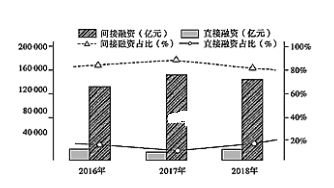 ①社会大量的金融风险聚集到银行体系的可能性比较大②以银行贷款为主的直接融资方式承担着大量的融资功能③考虑到安全和收益，商业银行会积极发放贷款给中小企业④应有序发展股权融资以降低企业负债率，培育发展新动能A．①③    	B．①④    	C．②③    	D．②④53．B 【解析】我国间接融资数量大、占比高，推导出社会大量的金融风险聚集到银行体系的可能性比较大；而同时股权融资是直接融资，中小企业抗风险能力差，经常面临融资难的问题，所以应有序发展股权融资以降低企业负债率，培育发展新动能，①④适合题意。解答本题需要准确理解文字和图表所给的全部信息并得出结论。银行贷款是间接融资，故②错误。题中图表示，根据图表我国间接融资数量大、占比高，会存在很大的金融风险，而“商业银行会积极发放贷款给中小企业”的做法会加大这一风险，排除③。54．(20届云南高三月考)2019年10月21日发布的《关于促进小农户和现代农业发展有机衔接的意见》提出，要鼓励小农户以土地经营权、林权等入股龙头企业并采取特殊保护，探索实行农民负盈不负亏的分配机制。这一要求(    )①有助于增加农户收入，促进农业和农村发展②旨在通过按要素分配机制缩小收入分配差距③有助于让农村一切创造财富的源泉充分涌流④既能落实按要素分配政策又能弘扬奉献精神A．①②    	B．①③    	C．②④    	D．③④54．B 【解析】实行农民负盈不负亏的分配机制有助于增加农户收入，促进农业和农村发展，①符合题意。分配机制鼓励小农户以土地经营权、林权等入股龙头企业并采取特殊保护，有助于让农村一切创造财富的源泉充分涌流，③符合题意。按生产要素分配属于初次分配，会扩大人们的收入差距，②错误。材料未涉及奉献精神，而且奉献精神与农民负盈不负亏的分配机制背离，④不符合题意。55．(20届广东中山实验中学高三月考)供给侧结构性改革是推进我国经济高质量发展的主线。过去一年，某商业银行“破”“立”“降”“升”上下功夫，助力供给侧结构性改革不断深化。符合这一思路的正确做法是(    )①“破”---积极推动破除低端无效供给，使过剩产能行业贷款余额稳步下降②“立”---加大对绿色环保、高端装备等领域的支持力度，培育发展新动能③“降”---完善货币政策不断降低制度性交易成本，助力实体经济提高经济效益④“升”---通过提升为储户服务的水平及适度上调利率，增强银行揽储力度A．①②    	B．②③    	C．①④    	D．③④55．A  【解析】“破”---积极推动破除低端无效供给，使过剩产能行业贷款余额稳步下降表述正确，①符合题意。 “立”---加大对绿色环保、高端装备等领域的支持力度，培育发展新动能表述正确，②符合题意。某商业银行不能完善货币政策，并且，“降”---优化环节不断降低制度性交易成本，只能降低企业成本，但不意味着助力实体经济提高经济效益，③不选。增强银行揽储力度是针对银行自身而言，而不是助力供给侧结构性改革不断深化，④不选。56．(20届邵东县创新实验学校高三月考)“分配率”(劳动者的工资总额占GDP的比例)是衡量国民收入初次分配公平与否的重要指标。市场经济成熟国家的分配率一般在54%—65%之间，我国目前低于这个比例。下列举措中有利于提高我国分配率的有(    )①逐步提高最低工资标准，建立工资正常增长机制 ②理顺国家、企业、个人的分配关系，提高劳动报酬③完善社会保障制度，提高城乡医保财政补助标准 ④增加子女教育等个税专项附加扣除A．①②    	B．①③    	C．②④    	D．③④56．A 【解析】“分配率”(劳动者的工资总额占GDP的比例)是衡量国民收入初次分配公平与否的重要指标。逐步提高最低工资标准，建立工资正常增长机制，理顺国家、企业、个人的分配关系，提高劳动报酬是初次分配中注重公平的措施，①②符合题意。完善社会保障制度，提高城乡医保财政补助标准，增加子女教育等个税专项附加扣除，属于再分配角度实现社会公平，③④不符合题意。57．(20届安徽高三月考)2018年12月19日，ofo小黄车创始人戴威称，由于没能对外部环境的变化做出正确判断，公司一整年都背负着巨大的现金流压力。如今，资本热情冷却，公司在资金紧张、无法造血的情况下，不得不另谋出路。这说明(    )①企业应以市场为导向、以共享为目的灵活经营②资本的逐利性导致了ofo小黄车的失利③未及时调整经营战略是ofo小黄车深陷危机的重要原因④资金的优化利用关系着企业的运营状况A．①②    	B．②③    	C．①④    	D．③④57．D 【解析】企业经营以营利为目的，而不是以共享为目的，①错误。导致ofo小黄车的失利的原因并不是资本的逐利性，②错误。由于没能对外部环境的变化做出正确判断，公司一整年都背负着巨大的现金流压力。如今，资本热情冷却，公司在资金紧张、无法造血的情况下，不得不另谋出路。这说明未及时调整经营战略是ofo小黄车深陷危机的重要原因，说明资金的优化利用关系着企业的运营状况，③④符合题意。58．(20届湖南长沙一中高三月考)2019年4月26日，习近平主席在第二届“一带一路”国际合作高峰论坛开幕式上发表演讲时宣布，中国将继续大幅缩减负面清单，推动现代服务业、制造业、农业全方位对外开放，并在更多领域允许外资控股或独资经营。这意味着(    )①我国将逐步取消外资准入门槛，以促进更高水平的对外开放②国内市场竞争将更加激烈，有利于提高供给体系质量和效率③中国经济实施“走出去”战略，成为世界经济增长的主要引擎④中国经济将更深入地融入世界经济，积极推动经济全球化发展A．①②    	B．①③    	C．②④    	D．③④58．C 【解析】“中国将继续大幅缩减负面清单，推动现代服务业、制造业、农业全方位对外开放，并在更多领域允许外资控股或独资经营”说明我国将逐步取消外资准入门槛，以促进更高水平的对外开放，①与题意不符。 “中国将继续大幅缩减负面清单，推动现代服务业、制造业、农业全方位对外开放，并在更多领域允许外资控股或独资经营”说明我国降低市场准入门槛，这会造成国内市场竞争将更加激烈，有利于提高供给体系质量和效率，中国经济将更深入地融入世界经济，积极推动经济全球化发展， ②④符合题意。 “中国将继续大幅缩减负面清单，推动现代服务业、制造业、农业全方位对外开放，并在更多领域允许外资控股或独资经营”说明我国实施“引进来”战略，③与题意不符。59．(20届湖南长沙一中高三月考)2019年3月5日，李克强总理在《政府工作报告》中指出，要正确把握宏观政策取向，继续实施积极的财政政策和稳健的货币政策，确保经济运行在合理区间，促进经济社会持续健康发展。对此，下列措施及其传导路径正确的是(    )①全面实施“营改增”政策→企业税负减轻→企业投资规模扩大→ 企业经济效益提高②落实个税专项附加扣除→居民可支配收入增加→消费需求增长→推动经济发展③科学调控货币供应量→保持合理流动性→促进社会总供求平衡→实现经济平稳运行④提高个人所得税起征点→财政收入增加→经济调控能力增强→推动高质量发展A．①③    	B．①④    	C．②③    	D．②④59．C 【解析】企业投资规模扩大不一定会提高企业经济效益，①不符合题意。提高个人所得税起征点可能会引起财政收入减少，④与题意不符。国家落实个税专项附加扣除，有利于增加居民可支配收入，消费需求增长，从而推动经济发展，②符合题意。国家继续实施积极的财政政策和稳健的货币政策，科学调控货币供应量，有利于保持合理流动性，促进社会总供求平衡，从而实现经济平稳运行，③正确。60．(20届湖南长沙一中高三月考)目前中国农民工总量约为2．9亿人，80后新生代农民工已占到农民工总量的一半以上。人力资源和社会保障部印发了《新生代农民工职业技能提升计划(2019-2022年)》，要求到2022年年末，努力实现新生代农民工职业技能培训“普遍、普及、普惠”，即普遍组织新生代农民工参加职业技能培训，提高培训覆盖率；普及职业技能培训课程资源．提高培训可及性；普惠性补贴政策全面落实，提高各方主动参与培训积极性。对此认识正确的是(    )①我国是社会主义国家，促进劳动者就业是我国分配制度的基本要求②劳动者就业是社会存在和发展的基础，国家想方设法促进新生代农民工就业③提升新生代农民工的职业技能，是乡村振兴和扶贫脱贫的有效举措④加强新生代农民工职业技能培训，是充分发挥我国人力资源优势的重要任务A．①②    	B．③④    	C．②③    	D．①④60．B 【解析】我国是社会主义国家，促进劳动者就业是社会主义的本质要求，而不是我国分配制度的基本要求，①错误。物质资料生产方式是社会存在和发展的基础，②错误。到2022年末，努力实现新生代农民工职业技能培训“普遍、普及、普惠”，这是因为提升新生代农民工的职业技能，是乡村振兴和扶贫脱贫的有效举措，加强新生代农民工职业技能培训，是充分发挥我国人力资源优势的重要任务，③④符合题意。61．(20届湖南长沙一中高三月考)假如M企业生产的某电子产品当前销售单价为1580元(其中包含应缴纳税额180元)，年销售量为10万件。现国家对该类产品实行减税措施，减税后该产品单价为1530元(其中包含应缴纳税额130元)，年销售量为15万件。不考虑其他因素，下列判断正确的是(    )①在单件产品交易中，卖方是减税政策的主要受益者②在单件产品交易中，买方是减税政策的主要受益者③与减税前相比，M企业该产品的销售收入明显增加④与减税前相比，国家从中获得的税收收入略有下降A．①③    	B．①④    	C．②③    	D．②④61．C 【解析】减税前，单价为1580元，减税后，单价为1530元，即在单件产品交易中，消费者可以少支付50元获得产品，也就是买方比以前少支付50元，最终主要受益者是消费者，即买方。故①错误、②正确。减税前，产品销售收入是：1580*10=18500万元；减税后，产品的销售收入是：1530*15=22950万元，因此，M企业该产品销售收入明显增加，③正确。减税前，国家获得的税收收入是：180*10=1800万元；减税后，国家获得的税收收入是：130*15=1950万元，因此，国家从中获得的税收收入没有下降，反而上升，④错误。62．(20届重庆市云阳江口中学校高三月考)通常情况下一种商品的需求随价格上涨应出现如图甲所示的趋势，但特殊情况下也会出现图乙所示的情形。下列对图乙所示现象的合理解释是(    )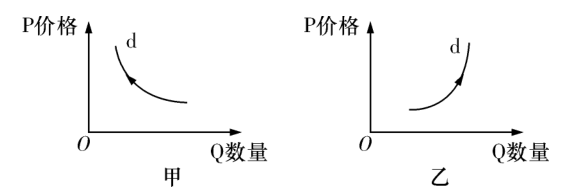 ①通货膨胀时期，人们为了减少获得这种商品所支付的货币而竞相提前购买②通货紧缩时期，人们的储蓄和投资意愿减弱而增加对这种商品的即时消费③这种商品属刚需品且供给持续不足，使人们为获得其使用价值而追涨购买④这种商品属奢侈品且供给持续充足，使人们认为购买时机已到而纷纷出手A．①②    	B．①③    	C．②④    	D．③④62．B 【解析】通货膨胀时期，“人们为了减少获得这种商品所支付的货币而竞相提前购买”符合特殊情况下图乙所示的情形，①符合题意。当宏观经济处于通货紧缩状态时、一种商品供给持续充足时，商品价格的变化趋势不是上涨，而是下跌，而图乙反映的是一种商品的价格上涨其需求反而增加的现象，据此可以判断②④均与“价格上涨”这一题述条件不符，不可能对图乙所示现象作出合理解释，②④不符合题意。通常情况下一种商品的需求随价格上涨应出现图甲所示的趋势，但特殊情况下例外，这种商品属刚需品且供给持续不足，使人们为获得其使用价值而追涨购买，③符合题意。63．(20届扬州市江都区大桥高级中学高三月考)大众希望的技术进步，既要方便也要实惠。顺应这种要求，2019年7月23日，中兴通讯宣布首款5G手机中兴天机Axon 10Pro 5G在京东、天猫、中兴手机商城等同步开启预售预定，售价仅为4999元。相比4G每秒100MB的峰值速度，5G理论值将达到每秒10GB。这表明(    )①商品是使用价值和价值的统一体②生产决定消费的对象、质量和水平③消费可以引导生产的调整和升级④科技含量高低决定了商品价值大小A．①③    	B．①④    	C．②③    	D．②④63．A 【解析】大众希望的技术进步，既要方便也要实惠。中兴天机Axon 10Pro 5G的推出，表明商品是使用价值和价值的统一体，消费所形成的新的需要，对生产的调整和升级起着导向作用，①③符合题意。材料强调消费调节和引导生产，不体现生产决定消费的对象、质量和水平，②与题意不符。商品的价值量由生产商品的社会必要劳动时间决定，不是由科技含量高低决定，④错误。64．(20届山东高三期中)人民币汇率中间价不考虑其他因素，对上述图表信息认识正确的是(    )①人民币贬值，海外代购和海淘成本明显降低②人民币贬值，有孩子在美国读书的家庭支出增加③美元升值，我国原材料依赖进口的企业成本增加④美元贬值，我国出口型企业价格竞争优势增强A．①②    	B．①③    	C．②③    	D．②④64．C 【解析】从人民币汇率中间价的变化可以看出，该时间段内100美元兑换的人民币增加，表明美元升值，人民币贬值，我国原材料依赖进口的企业成本增加，有孩子在美国读书的家庭支出增加，②③符合题意。人民币贬值，海外代购和海淘成本明显增加而不是降低，①错误。材料反映的是美元升值而非美元贬值，④与题意不符。65．(20届重庆市云阳江口中学校高三月考)着眼“放水养鱼”、增强发展后劲并考虑财政可持续，2019年我国将实施比2018年更大规模减税的政策，且普惠性减税与结构性减税并举，重点降低制造业和小微企业税收负担。这表明我国2019年(    )①稳健的货币政策要松紧适度	②积极的财政政策要加力提效③财政收入较上年将有所减少	④国民经济结构有望继续优化A．①③    	B．①④    	C．②③    	D．②④65．D 【解析】减税属于财政政策，而不属于货币政策，①不合题意。2019年我国将实施比2018年更大规模减税的政策，且普惠性减税与结构性减税并举，重点降低制造业和小微企业税收负担。这表明我国2019年积极的财政政策要加力提效国民经济结构有望继续优化，②④符合题意。减税不一定会导致财政收入减少，③错误。66．(20届江西临川一中高三月考)2019年4月1日，某省下发《化工行业整治提升方案(征求意见稿》，该方案报大幅度压减化工生产。企业数量计划到2020年底，全省化工生产企业数量减少到2000家：到2022年，全省化工生产企业数量不超过100家。不考虑其他因素，这一方案的实施(    )①旨在减少市场对化工产品的消费需求以及投资需求        ②会导致化工产品的终端销售价格上涨③可能淘汰低端化工企业，优化化工产业布局        ④有利于提高化工产品的质量和化工企业的效益A．①②    	B．①④    	C．③④    	D．②③66．D 【解析】材料做法的主旨是促进产业的健康发展，①错误。材料反映该省整治提升化工行业，推动化工行业供给侧结构性改革，不考虑其他因素，企业数量的减少意味着低端化工企业被淘汰，供给量下降，终端销售价格会上涨，也会促进化工产业优化布局，②③符合题意。材料中的方案的实施不一定能提高化工产品的质量和化工企业的效益，④错误。67．(20届安徽高三月考)2018年10月1日起，我国工资、薪金所得基本减除费用标准从每月3500元提高至每月5000元。在其他条件不变的情况下，下图能够正确反映工资、薪金所得基本减除费用标准调整(D1代表政策实施前，D2代表政策实施后)对居民消费需求影响的是(    )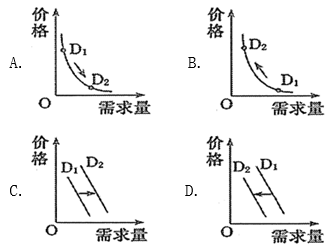 67．C  【解析】A项反映的是商品价格下降刺激居民对该商品需求量增加，与材料不符，排除。B项反映的是商品价格上涨抑制居民对该商品的需求，其需求量减少，与材料不符，排除。提高个人所得税起征点，有利于增加居民的可支配收入，而收入是消费的前提和基础，居民可支配收入增加会刺激居民扩大当前的消费需求，需求曲线应整体向右侧移动，C项符合题意，正确。D项反映的是人们的需求量在减少，与材料不符，排除。68．(20届兴宁市第一中学高三期末)2018年元旦小长假期间，西成高铁开通运营后首次经历了假期客流高峰考验，实现了新年新线的“开门红”佳绩:发送旅客25万人次。假设其他条件不变，对西成高铁的开通，下列描述中正确的是(    )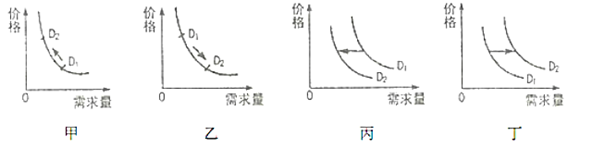 ①图甲反映了开通西成高铁对停靠站附近景点需求的影响②图乙反映了西成高铁的价格调整对该线路客运量的影响③图丙反映了开通西成高铁对沿线城市航空客运量的影响④图丁反映了西成高铁的价格调整对该线乘客需求量的影响A．①②    	B．①④    	C．②③    	D．③④68．C 【解析】图甲反映了价格变动对需求的影响，表明价格上升，需求减少，而开通西成高铁，会使停靠站附近景点的需求应增加，①错误。图乙反映了西成高铁的价格调整对该线路客运量的影响，表明价格下降，需求增加，②符合题意，图丙反映了价格不变的情况下，开通西成高铁对沿线城市航空客运量的影响，航空与高铁是替代品，开通西成高铁，沿线城市航空客运量在价格不变的情况下，其需求会减少，③符合题意。图丁反映了价格不变的情况下，西成高铁的开通对该线需求量的影响，应是需求增加，而不是减少，④错误。69．(20届河南高三月考)2018年“十一”期间，李女士看中了一辆标价为18．6万元的轿车，经过讨价还价，她支付17．3万元买下该车，并缴纳车辆购置税1．05万元。在上述材料中(    )①标价18．6万元，货币执行了价值尺度职能②支付17．3万元，货币执行了支付手段职能③缴纳购置税1．05万元，货币履行了支付手段职能④17．3万元和1．05万元都充当了商品交换的媒介A．①②    	B．①③    	C．②④    	D．③④69．B  【解析】轿车标价18．6万元，在这里货币执行了价值尺度职能，①正确；支付17．3万元，在这里货币执行了流通手段职能，②错误；缴纳购置税1．05万元，在这里货币执行了支付手段职能，③正确；货币充当了商品交换的媒介的职能是流通手段职能，1．05万元执行的是支付手段职能，不是流通手段职能，④错误。70．(20届山东高三期中)2018年8月份，我国多地天气以高温为“主角”，局部地区最高气温可达40℃。伴随天气一同升温的还有“高温津贴”的话题，受“政出多门”、职责不清、认识误区、侥幸心理等因素影响，有些地区和行业存在拿西瓜、绿豆汤替代高温津贴的现象，高温津贴发放打了折扣。对此理解正确的是(    )①此举侵害了劳动者合法权益，不利于劳动者积极性的调动②劳动监察部门要加大检查力度，不断增加高温福利发放额度③企业没有真正遵守市场道德，需要增强社会责任的担当意识④劳动者要不断增强维权意识，消除影响平等就业的制度障碍A．①②    	B．①③    	C．②④    	D．③④70．B 【解析】有些地区和行业拿西瓜、绿豆汤替代高温津贴的现象，高温津贴发放打了折扣，侵害了劳动者合法权益，企业没有真正遵守市场道德，①③正确。劳动监察部门要加大检查力度，但是劳动监察部门不是发放高温福利的主体，也不能不断增加高温福利发放额，②错误。劳动者不能消除影响平等就业的制度障碍，④错误。71．(20届广东中山实验中学高三月考)2018年10月7日我国央行在官网上公布，15日起调降人民币存款准备金率1个百分点这是我国近期第四次降准。这给我国股市带来了不小影响。跌宕起伏的股市使很多股民体会到“我理财了，财不理我”的心酸。股票投资的风险源于(    )①股份公司的经营风险②股票是所有权证书③股票具有高收益与高风险同在的特点④股票价格波动的不确定性A．①②    	B．①③    	C．①④    	D．②④71．C 【解析】试题指向“股票投资的风险”，股份公司的经营风险，股票价格波动的不确定性，这些影响股票收益，①④符合题意。 “股票是所有权证书”阐释的股票的性质，不符合题意，②排除。 “股票具有高收益与高风险同在的特点”阐释股票投资的特点，不符合题意，③排除。72．(20届扬州市江都区大桥高级中学高三月考)2019年1月4日，为进一步支持实体经济发展，中国人民银行决定，下调金融机构存款准备金率1个百分点。此次降准及相关操作净释放约8000亿元长期增量资金。降准是央行货币政策之一。该政策可能对经济产生的影响是(    )A．货币供应量增加→利率上升→投资减少→总需求减少B．货币供应量减少→利率降低→投资减少→总需求减少C．货币供应量减少→利率上升→投资增加→总需求增加D．货币供应量增加→利率降低→投资增加→总需求增加72．D 【解析】中国人民银行决定，下调金融机构存款准备金率1个百分点，此次“降准”属于宽松的货币政策，会增加货币供应量，利率降低，投资增加，社会总需求增加，B正确且符合题意，其它选项说法错误。73．(20届安徽高三月考)企业是市场经济活动的主要参加者。人们消费的商品和服务主要是由企业提供的。激发企业活力，促进经济增长，有利于实现宏观调控的目标。下列宏观调控措施能够激发企业活力、推导正确的是(    )①实施更大规模的减税降费→优化国民收入分配结构→提高企业经营收入②清理废除妨碍统一市场的规章规定→优化营商环境→促进企业公平竞争③发挥市场机制的决定作用→倒逼企业转型升级→促使企业提高供给质量④提高存贷款利率→企业融资成本降低→引进先进设备、推动供给侧改革A．①②    	B．①④    	C．②③    	D．③④73．A 【解析】①符合题意，实施更大规模的减税降费，可以优化国民收入分配结构，提高企业经营收入，激发企业活力；②符合题意，规范市场秩序，清理废除妨碍统一市场的规章规定，可以优化营商环境，从而促进企业公平竞争，激发企业活力；③不合题意，发挥市场机制的决定作用不属于宏观调控的措施；④表述错误，提高存贷款利率，会提高企业融资成本。74．(20届江西临川一中高三月考)2019年1月，陕西省委、省政府印发的《关于推动民营经济高质量发展的若干意见》强调，未来仍要坚定发展民营经济信心不动摇，力争到2020年全省非公有制经济占比达到58%左右，民营市场主体超过300万个。这一要求是基于(    )①社会主义市场经济要求非公有制企业与公有制企业地位平等②民营企业在激活市场活力、扩大就业上有独特作用③非公有制经济是社会主义经济的重要组成部分④非公有制经济也是我国经济社会发展的重要基础A．①②    	B．③④    	C．①③    	D．②④74．D 【解析】陕西省委、省政府发文支持民营经济发展，这是基于非公有制经济也是我国经济社会发展的重要基础，民营企业在激活市场活力、扩大就业上有独特作用，②④正确；在国民经济中，公有制经济处于主体地位，非公有制经济处于重要地位，在社会主义市场经济中，公有制经济和非公有制经济的地位是平等的，①中笼统的说“非公有制企业与公有制企业地位平等”，错误；非公有制经济是社会主义市场经济的重要组成部分，不是社会主义经济的重要组成部分，③说法错误。75．(20届北京101中学高三月考)加强生态文明建设，加快绿色发展，建设人与自然和谐共生的现代化，这既是艰巨的挑战，也是巨大的机遇。我们要像保护眼睛一样保护生态环境，像对待生命一样对待生态环境。我国现阶段的生态文明建设，可谓抓铁有痕，力道空前。下列关于生态文明建设对策不合理的是(    )A．观念，显著转变：“发展生产力就是为了改善生态环境”B．行动，硬招频出：中央环保督察，全面禁止洋垃圾入境C．法治，日益严密：环境保护法、环境保护税法相继出台D．开放，国际合作：建立“一带一路”绿色发展国际联盟75．A 【解析】发展生产力的根本目的在于满足人民群众日益增长的美好生活需要，A项中“发展生产力就是为了改善生态环境”说法错误，符合题意；要建设好生态文明，我们就必须制定和完善相关法律，必须加强环保督察，全面禁止洋垃圾入境，必须加强国际合作，B、C、D项对策正确，不符合题意，排除。76．(20届安徽高三月考)“补短板”是2018年供给侧结构性改革的重点内容之一。目前“补短板”主要是补经济发展建设的短板，补基础设施建设短板，补民生服务短板。下列举措符合“补短板”的传导路径有(    )①降低存贷款利率→减轻企业负担→降低企业杠杆率→增强企业发展活力②加强国家宏观调控→扩大消费需求→促进经济平稳运行→实现共同富裕③优化财政支出结构→增加社会保障支出→提高居民收入预期→提升人民生活质量④加快户籍制度改革→打破城乡二元结构→促进城乡一体化→实现城乡协调发展A．①②    	B．①③    	C．②④    	D．③④76．D 【解析】优化财政支出结构有利于增加社会保障支出，提高居民收入预期，收入是消费的基础和前提，收入增加提升人民生活质量，③符合题意。“加快户籍制度改革，打破城乡二元结构，促进城乡一体化”是补民生服务短板的举措，④符合题意。降低企业杠杆率，增强企业发展活力与“补基础设施建设短板，补民生服务短板”无关，①不合题意。加强国家宏观调控有利于实现共同富裕，扩大消费需求，促进经济平稳运行，但不是补充材料中基础设施建设、民生服务短板的体现，②错误。77．(20届江西临川一中高三月考)在不考虑其他因素的条件下，下列描述符合图示(P为价格，Q为需求量)的是(    )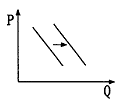 ①某市完善了绿叶菜成本价格保险机制，该市绿叶菜的市场需求变化②暂停收取国内航线旅客运输燃油附加费，国内航空出行需求的变化③因人民收入增加和全民养生意识的提高，市场上中药材需求的变化④因国际原油价格上涨，预期国内油价上调，新能源汽车的需求变化A．①②    	B．②④    	C．①③    	D．③④77．D 【解析】题干图示表明价格不变，需求量增加。①不合题意，某市完善了绿叶菜成本价格保险机制，有利于保障绿叶菜供给，不能体现需求变化情况。②不合题意，暂停收取国内航线旅客运输燃油附加费，国内航线机票的价格下降，需求量增加，表现为需求量随价格的降低而增加；③符合题意，随着人民收入增加和全民养生意识的提高，人们对中药材的需求量增加，表现为市场上中药材的需求量向右平移；④符合题意，燃油汽车与新能源汽车是替代品，随着国际原油价格上涨，预期国内油价上调，对燃油汽车的需求量减少，对新能源汽车的需求量增加，表现为新能源汽车的需求量向右平移。78．(20届河北承德第一中学高三月考)近几年，方便面这个“老产业”因发力创新重新焕发活力，从口味、包装、健康上下功夫，让消费者吃得放心、美味，吃出个性格调……一碗方便面的供给侧结构性改革启示：让供给结构努力适应消费结构，甚至引领开创消费需求，成为企业成功的重要因素之一，其中体现的经济学道理是(    )A．消费对生产具有反作用，拉动经济增长、促进生产的发展B．生产决定消费的方式和质量C．新的消费需求对生产的调整和升级具有导向作用D．生产为消费创造动力78．D 【解析】材料中，“让供给结构努力适应消费结构，引领开创消费需求”，说明了通过生产的发展来促进消费的进步，即生产为消费创造动力，D正确；本题主要体现的是通过生产来促进消费，而非消费对生产的反作用， AC不符合题；本题没有体现出生产对消费方式和质量的提升，B排除。79．(20届哈尔滨市第三十二中学校高三期末)高质量发展是能够很好满足人民日益增长的美好生活需要的发展，是体现新发展理念的发展，是创新成为第一动力、协调成为内生特点，绿色成为普遍形态、开放成为必由之路、共享成为根本目的的发展。推动高质量发展，是保持经济持续健康发展的必然要求，是适应全面建设社会主义现代化国家的必然要求。下列符合我国高质量发展目标要求的是(    )①依靠技术进步和提高劳动者素质实现高质量发展，满足人民群众的美好需求②依靠资源、资本、劳动力等要素投入，实现了经济增长，打造环境友好型经济③培育新动能，推动发展方式转变，最终实现产业体系的规模速度型增长④以质量为导向实施宏观调控，推动永续发展。以实现人的发展为终极关怀A．①②    	B．①④    	C．②③    	D．③④79．B  【解析】②错误，依靠资源、资本、劳动力等要素投入属于粗放型经济增长模式，不符合我国高质量发展的目标。③“规模速度型增长”的表述不符合我国高质量发展的目标。通过提升劳动者的素质，依靠科技进步实现高质量发展，满足人民群众的美好需求以及以质量为导向实施宏观调控，推动可持续发展均符合我国高质量发展目标要求，①④选项正确。80．(20届泉州第十六中学高三期中)信息服务业是利用计算机和通信网络等现代科学技术从事信息加工、处理、传递活动，以信息产品为社会提供服务的专门行业。2019年3月，在博鳌亚洲论坛上，参会代表一致认为5G时代的到来对企业来说是一次难得的历史机遇。我国着力发展信息服务业对实体经济的重要意义是(    )①优化产业结构，培育新业态、新动能，加快实体经济转型升级②提高劳动者素质，促进实体经济生产效率提升，确保利润率③促进我国实体经济迈向全球价值链顶端，增强国际竞争力④推动信息服务与制造业深度融合，促进技术转化和技术创新A．①②    	B．①④    	C．②③    	D．③④80．B  【解析】信息服务业属于第三产业，我国着力发展信息服务业可以优化产业结构，培育新业态、新动能，加快实体经济转型升级，①符合题意。“确保利润率”说法太绝对，②错误。“促进我国实体经济迈向全球价值链顶端”说法夸大了信息服务业的作用，③错误。我国着力发展信息服务业可以推动信息服务与制造业深度融合，促进技术转化和技术创新，④符合题意。81．(20届四川泸县五中高三期末)2019年2月，中共中央、国务院印发了《粤港澳大湾区发展规划纲要》，建设粤港澳大湾区是习近平总书记亲自谋划、亲自部署、亲自推动的国家战略，是新时代推动形成全面开放新格局的新举措，也是推动一国两制”事业发展的新实践。打造粤港澳大湾区(    )①旨在建设与国际经济合作新平台，推进贸易强国建设②有利于贯彻落实新发展理念，促进粤港澳的转型与发展③将丰富“一国两制”实践内涵，保持港澳长期萦荣稳定④为发展多层次的开放型经济体系创设良好的国际环境A．①②    	B．①③    	C．②③    	D．②④81．C 【解析】建设粤港澳大湾区是习近平总书记亲自谋划、亲自部署、亲自推动的国家战略，是新时代推动形成全面开放新格局的新举措，也是推动“一国两制”事业发展的新实践。打造粤港澳大湾区有利于贯彻落实新发展理念，将丰富“一国两制”实践内涵，保持港澳长期萦荣稳定，促进粤港澳的转型与发展，②③适合题意；粤港澳大湾区不是国际经济合作，材料也未涉及贸易强国建设，①不符合题意；粤港澳大湾区不是创设良好的国际环境，④不符合题意。82．(20届湖北高考模拟)2018年8月31日，第十三届全国人大常委会第五次会议表决通过了关于修改《中华人民共和国个人所得税法》的决定，此次通过的新个税法将子女教育、继续教育、大病医疗、住房贷款利息或者住房租金、赡养老人等支出纳人抵扣范围。这一规定的积极影响有(    )①增加居民可支配收入，促进居民消费②完善社会保障制度，增加居民收入③通过专项扣除缩小收入差距，促进社会公平④增强政府调控能力，激发市场活力A．①②    	B．②④    	C．①③    	D．③④82．C 【解析】“新个税法将子女教育、继续教育、大病医疗、住房贷款利息或者住房租金、赡养老人等支出纳人抵扣范围”与完善社会保障制度无关，②排除；这一规定跟政府的调控能力无关，④排除；“新个税法将子女教育、继续教育、大病医疗、住房贷款利息或者住房租金、赡养老人等支出纳人抵扣范围”有利于增加居民可支配收入，促进居民消费，通过专项扣除缩小收入差距，促进社会公平，①③正确。83．(20届湖北高考模拟)2018年全年财政收支运行状况良好。全国一般公共预算收入达183352亿元，同比增长6．2%，超收175亿元；全国一般公共预算支出220906亿元，同比增长8．7%。对此下列判断正确的是(    )①财政收入稳定增长意味着国民经济平稳运行。②财政支出大于财政收入，体现了积极的财政政策。③财政收入超收表明实体经济具有良好的发展态势④我国出现了严重的财政赤字A．①②    	B．①③    	C．①④    	D．③④83．A 【解析】材料讲我国财政状况运行良好，所以不可能出现严重的财政赤字，④与题意不符；财政收入超收并不表明实体经济具有良好的发展趋势，③排除；“2018年全年财政收支运行状况良好。”说明财政收入稳定增长意味着国民经济平稳运行，①正确；“全国一般公共预算收入达183352亿元，同比增长6．2%，超收175亿元；全国一般公共预算支出220906亿元，同比增长8．7%。”说明财政支出大于财政收入，体现了积极的财政政策，②正确。84．(20届湖北高考模拟)下图中美元兑人民币汇率由B点到C点的影响，描述相符的是(    )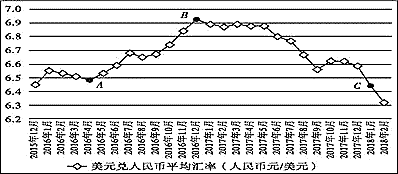 ①总体影响可谓“几家欢乐几家愁”②对于中国赴美留学生而言，可谓“烟波江上使人愁”③对于我国对美出口企业而言，可谓“人逢喜事精神爽”④对于我国从美国进口的企业而言，可谓“春风得意马蹄疾”A．①②    	B．②③    	C．③④    	D．①④84．D 【解析】从B点到C点意味着人民币升值，有利于赴美留学，有利于我国从美国的进口，不利于我国产品出口到美国，本题①和④正确；人民币升值，有利于赴美留学，对于中国赴美留学生而言，应该是“人逢喜事精神爽”，②错误；人民币升值，不利于我国产品出口到美国，因此，对于我国对美出口企业而言，应该是“烟波江上使人愁”，③错误。85．(20届四川省泸县第四中学高三期末)2019年3月1日，我国科创板主要制度规则正式公布。科创板是专为科技型和创新型中小企业服务的板块，着力支持关键核心技术创新，提高服务实体经济能力。科创板的设立对提高金融服务实体经济能力的传导路径是(    )①吸引更多的科技创新企业上市②新技术催生的新业态更快推广③科技创新企业的盈利能力增强④资本市场监督和管理更加规范⑤市场形成稳定的投资回报机制A．②一⑤一③    	B．②一④一③    	C．①一③一②    	D．①一⑤一②85．C 【解析】科创板是专为科技型和创新型中小企业服务的板块，科创板的设立可以吸引更多的科技创新企业上市，①排首位，②一⑤一③，②一④一③，都未将①排首位；题干没有涉及资本市场监督和管理更加规范，B错误；投资与风险并存，市场不能形成稳定的投资回报机制，⑤错误。科创板是专为科技型和创新型中小企业服务的板块，科创板的设立可以吸引更多的科技创新企业上市，有利于增强科技创新企业的资本实力，促使新技术催生的新业态更快推广，链接应为①一③一②。86．(20届湖北高考模拟)2019年以来，中央企业坚持新发展理念，坚持推动高质量发展，坚持以供给侧结构性改革为主线，坚持市场化改革和高水平开放，加快创新发展步伐，加快结构调整和转型升级实现首季“开门红”。一季度，累计实现营业收入6．8万亿元，同比增长6．3%；实现利润总额4265亿元，同比增长13．1%；如不考虑其他因素，下列能反映出中央企业发展路径的有(    )①重组整合→优势互补→资源优化配置→提高资产质量②贯彻新发展理念→战略引领→深耕主业→发展实体经济③重视科技创新→提高劳动生产率→降低商品价值量→发挥品牌效应④完善市场化经营机制→推进供给侧结构性改革→压缩管理层级→实现规模效益A．①②    	B．①③    	C．②④    	D．③④86．A 【解析】央企通过重组整合，实现优势互补，结果是资源得到优化配置，国有资产的经营效益得到提高，①入选；中央企业在新发展理念指引下，通过制定正确的经营战略，明确企业在产业分工中的定位，做精做细做强主业，大力发展实体经济，②入选；本题的主体是企业，商品价值量是由社会必要劳动时间决定的，与社会劳动生产率成反比，与个别劳动生产率无关，企业不能降低商品价值量，③不选；压缩管理层级可以降低企业成本，但企业规模大未必效益高，在一定条件下规模大使企业可以通过多元化经营降低风险，但同时也会增加管理成本导致效益下降，④不选。87．(20届广东中山实验中学高三月考)2018全球智慧物流峰会于5月31日在杭州国际博览中心举行。在全球化遇到挑战的今天，物流是制约全球中小企业贸易便利化的重要瓶颈，智慧物流、绿色物流已经成为应对挑战的共识。阿里巴巴集团董事局主席马云表示，菜鸟要全力以赴建设国家智能物流骨干网，通过智能、协同为制造业创造利润空间。智慧物流的发展有利于(    )①提高物流供给质量，为物流行业释放发展所需的新动能②增加劳动者就业机会，提高劳动者收入水平③降低物流企业制度性交易成本，提高物流效率和经济效益④降低国内物流成本，提高我国实体经济的国际竞争力A．①③    	B．②④    	C．①④    	D．②③87．C 【解析】智慧物流的发展实质上是利用先进技术提高企业的劳动生产率，其意义于国内可以提升企业发展的内生动力，①入选；于国际可以提升我国企业在市场竞争中的优势，④入选；同等情况下，利用先进技术可以降低生产成本、减少对劳动力投入的需求，智慧物流不会增加更多的就业机会，②不选；制度性交易成本又称体制性成本，主要是指企业因遵循政府制定的各种制度、规章、政策而需要付出的成本，智慧物流的发展降低的不是制度性交易成本，③不选。88．(20届四川省泸县第二中学高三期末)中国人民银行发布消息称，已经与英格兰银行(英国央行)续签了中英双边本币互换协议，协议规模为3500亿元人民币/400亿英镑，今后两国在进行贸易结算时可以使用人民币或英镑。这对我国经济的影响是(    )①人民币对英镑的汇率上升，人民币升值②规避美元波动风险，维护金融市场稳定③提高央行货币政策的灵活性和效率④促进中英经贸往来，提高人民币国际地位A．①②    	B．①③    	C．②④    	D．③④88．C 【解析】中国人民银行发布消息称，已经与英格兰银行(英国央行)续签了中英双边本币互换协议，今后两国在进行贸易结算时可以使用人民币或英镑。这有利于规避美元波动风险，维护金融市场稳定，促进中英经济贸易往来，提高人民币国际地位，②④适合题意；用人民币计算不意味着人民币升值，也不是货币政策，①③错误。89．(20届安徽高三月考)百度与拓疆者合作开发的无人自主挖掘机，是世界上首台基于视觉技术构成的人工智能工程装备。使用该装备能够将人力成本减少40%，工程收益提升50%．制造业人工智能化可以(    )①减少人力投入，提高劳动者素质②推进技术创新，提高劳动生产率③促进工业化、信息化顺序发展，增强发展的整体性④促进人工智能与实体经济深度融合，增强经济质量优势A．①②    	B．①③    	C．②④    	D．③④89．C 【解析】材料强调，百度与拓疆者合作开发的基于视觉技术构成的人工智能无人自主挖掘机，这大大降低了人工成本，提高了工程收益，可见，制造业人工智能化可以推进技术创新，提高劳动生产率，促进人工智能与实体经济深度融合，增强经济质量优势，②④正确；材料不涉及提高劳动者素质，①排除；要促进工业化、信息化同步发展，而不是顺序发展，③错误。90．(20届黑龙江牡丹江一中高三期末)2019年2月16日，中共中央、国务院印发《关于加强金融服务民营企业的若干意见》，让民企在贷款、发债、上市过程中，实实在在感受到融资壁垒的打通、融资堵点的消除和纾困政策的落实，从而增强金融服务民营企业的能力，提振民营企业的信心。为实现这一目标，下列选项中正确的传导路径有(    )①深化增值税改革→营造良好的营商环境→降低民营企业税收负担②促进多层次资本市场健康发展→为民企拓宽融资渠道→增加民企资金供应③金融领域利用大数据→“物联网+”新的金融业态的发展→金融服务普惠民企④保持金融市场的强监管态势→抑制金融市场投机性活动→提高金融资源的配置效率A．①③    	B．②③    	C．①④    	D．②④90．B  【解析】①属于财政政策，不是金融政策，不符合题意，排除；促进多层次资本市场健康发展，可以为民企拓宽融资渠道，增加资金供应，②入选；利用大数据，实现“物联网+”新的金融业态，能够提高金融服务民企的能力，③入选；金融监管和抑制金融市场投机性活动，进而提高金融资源的配置效率，可以防范金融风险，但与服务民企无直接联系，④不符合题意。91．(20届四川省泸县第二中学高三期末)2018年8月20日，由农业农村部、人力资源和社会保障部、中华全国总工会共同主办的“2018年中国技能大赛——全国农业行业职业技能大赛”总决赛在山东日照举行。经过角逐，25名选手获“全国技术能手”称号，75名选手获“全国农业技术能手”称号，并晋升相应职业资格。该大赛的举办(    )①旨在凸显市场对农业发展的决定作用②有利于培养新型农民，推动乡材振兴③反映了我国建设现代化经济体系的要求④使创新成为了引领农业发展的第一动力A．①③    	B．①④    	C．②③    	D．②④91．C  【解析】农业职业技能大赛对农民提高技能具有鼓励作用，有利于培养新型农民，推动乡村振兴，也符合现代农业发展的需要，反映了我国建设现代化经济体系的要求，②③符合题意；材料没有体现发挥市场在农业发展中的决定性作用，主旨是推动发展现代农业，①项不合题意；材料主旨是通过举办农业行业技能大赛提升农民素质，不是创新大赛，没有体现发挥创新的作用，④不符合题意。92．(20届山东高三期中)为实施精准扶贫，内蒙古莫旗推出“保险+期货+订单农业+扶贫”的农业收入保险项目，为农户防范种植风险和增加种植收入提供保障。这一项目的意义在于(    )①整合资源，推动扶贫方式创新        ②释放需求，增加农户的投资理财收益③形成合力，扩大农业企业规模        ④分散风险，激发农业农民生产积极性A．①②    	B．①④    	C．②③    	D．③④92．B 【解析】内蒙古莫旗的“保险+期货+订单农业+扶贫”的农业收入保险项目，整合了政府、保险、期货和厂商等资源，为扶贫保驾护航，该做法属于扶贫方式的创新，分散了农户的风险，激发了农民农业生产的积极性，提升了扶贫效果，①④符合题意；材料做法是为农业生产保驾护航，没有涉及释放需求，而且材料做法是分散农户的种植风险，与农户投资理财无关，②不合题意；材料做法是分散农户的种植风险，实施精准扶贫，与农业企业的生产规模无关，③不合题意。93．(20届广东中山实验中学高三月考)M镇的农民有种植油菜和沃柑的传统。沃柑品质好，但由于没有名气而销路不畅。今年当地举办了首届油菜花节，许多游客在赏花后，又涌进果园里采摘，沃柑很快被销售一空。下列图示中能正确反映沃柑产业这一变化的是(    )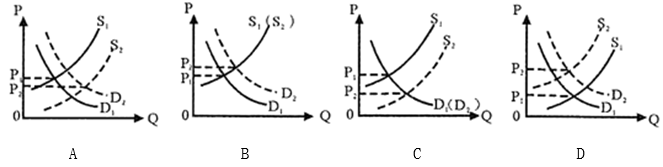 93．B 【解析】该地通过举办油菜花节，吸引大量游客，带动了沃柑采摘，沃柑在供给量一定的情况下需求量扩大，B能正确反映沃柑产业这一变化；A表示供给量大于需求量，价格下降，与题意不符；C表示供给量增加，与题意不符；D表示供给量减少，与题意不符。94．(20届北京101中学高三月考)十三届全国人大二次会议表决通过了《外商投资法》。这部法律强调外资与内资公平对待、同等保护，尤其突出知识产权保护，对知识产权侵权行为将强化执法追责措施，同时也明确禁止利用行政手段强制转让技术的情况发生。《外商投资法》的出台(    )①有利于完善知识产权保护制度，推进依法治国②有利于建立法治化、国际化、便利化的营商环境    ③进一步限制了外商投资企业在境内的投资范围④可以扩大进口贸易，避免贸易冲突和摩擦A．①②    	B．①③    	C．②④    	D．③④94．A  【解析】③错误，题目中的表述没有阐述对外商投资范围的限定。④的表述过于夸大了《外商投资法》的出台的作用。《外商投资法》强调外资与内资公平对待、同等保护，尤其突出知识产权保护，对知识产权侵权行为将强化执法追责措施，同时也明确禁止利用行政手段强制转让技术的情况发生，该法律的出台有利于建立法治化、国际化、便利化的营商环境，有利于完善知识产权保护制度，推进依法治国。①②正确。95．(20届哈尔滨市第三十二中学校高三期末)2019年3月15日十三届全国人大二次会议表决通过了《中华人民共和国外商投资法》。国家对外商投资实行准入前国民待遇加负面清单管理制度，外商投资企业依法平等适用国家支持企业发展的各项政策……该法规定了多项促进内外资企业规则统一促进公平竞争方面的内容。制定和实施外商投资法(    )①能为推动新一轮高水平对外开放提供法治保障②摒弃内外资一致原则，优先保护外商合法权益③有利于营造法治化、国际化便利化的营商环境④可以使外商突破负面清单限制规定投资的领域A．①③    	B．①④    	C．②③    	D．②④95．A 【解析】制定和实施外商投资法，能为推动新一轮高水平对外开放提供法治保障，有利于营造法治化、国际化便利化的营商环境，①③正确且符合题意；制定和实施外商投资法，外商投资企业依法平等适用国家支持企业发展的各项政策，并未摒弃内外资一致原则，优先保护外商合法权益，②错误；制定和实施外商投资法，国家对外商投资实行准入前国民待遇加负面清单管理制度，是在外商准入阶段，除了负面清单规定的领域之外，在其他领域给外商投资者以国民待遇，并不能使外商突破负面清单限制规定投资的领城，④错误。96．(20届吉林东北师大附中高三)“一票难求”的春运，阻挡不住人们团圆的脚步。近年来，社会上出现了“反向春运”和“反向团圆”。年轻人将父母和孩子接到自己工作的城市中过年，春节后再送回老家。铁路和航空部门乘势而动，在“反向春运”线路上实行票价打折(如右表)。由此可知(    )①不同的团圆方式之间具有替代关系 ②各线路不同的供求关系状况是票价差异的根本原因③高铁乘客的需求价格弹性较大     ④“反向春运”有利于提高交通资源的利用效率A．①②    	B．①④    	C．②③    	D．③④96．B 【解析】从材料可以看出，不同的团圆方式之间具有替代关系，“反向春运”有利于提高交通资源的利用效率，缓解一票难求的局面，①④项符合题意；票价差异的根本原因是价值量不同，而不是供求关系状况，②错误；高铁已经成为外出的生活必需，高铁乘客的需求价格弹性较小，③错误。97．(20届湖北高考模拟)为贯彻落实中央经济工作会议精神，顺应居民消费升级大趋势，进一步优化供给，促进形成强大国内市场，国家发展改革委会同有关部门共同研究制定了《进一步优化供给推动消费平稳增长促进形成强大国内市场的实施方案(2019年)》。下列能扩大国内市场的财政措施有(    )①优化消费补贴，促进消费升级	②放宽服务消费领域市场准入③发展消费金融，挖掘消费潜力	④落实个税专项附加扣除政策A．①②    	B．①④    	C．②③    	D．③④97．B  【解析】②属于市场规则的内容，不是财政措施。③属于货币政策，与题意不符。优化消费补贴，促进消费升级以及落实个税专项附加扣除政策等举措均能够有效地优化供给，推动消费平稳增长，①④入选。98．(20届湖北高考模拟)国务院印发的《个人所得税专项附加扣除暂行办法》，自2019年1月1日起施行。个人所得税专项附加扣除是指个人所得税法规定的子女教育、继续教育、大病医疗、住房贷款利息或者住房租金、赡养老人等6项专项附加扣除。实施该《办法》旨在(    )①优化初次分配机制，调节分配关系②提高工资水平，维护劳动者合法权益③进一步完善我国现代个人所得税制度④调节个人收入分配，实现社会公平A．①②    	B．①③    	C．②④    	D．③④98．D  【解析】①错误，个人所得税调整收入属于再次分配调整，不是初次分配。②错误，实施该《办法》的目的在于调节收入分配，维护社会公平，而不是维护劳动者合法权益。③④符合题意，实施个人所得税专项附加扣除，可以进一步完善我国个人所得税制度，更好地调节个人收入，实现社会公平。99．(20届吉林东北师大附中高三)国家最高科学技术奖的奖金标准由500万元/人调整为800万元/人，全部属获奖人个人所得。国家重奖有杰出贡献的科技工作者所产生的效应，下列推导合理的是(    )①把高端研究摆在更加突出的位置②充分激发科技工作者的创新创造活力③不断增强国家科技创新力和竞争力④在更高层次发挥科技创新的引领作用⑤创新科技投入政策和经费管理制度⑥扩大科研人员资金使用方面的自主权A．②—⑥—①    	B．②—④—③    	C．⑥—②—④    	D．⑤—⑥—④99．B 【解析】国家重奖有杰出贡献的科技工作者，有利于充分激发科技工作者的创新创造活力，在更高层次发挥科技创新的引领作用，不断增强国家科技创新能力和竞争力，②—④—③推导合理，B符合题意；我国要把科技创新摆在更加突出的位置，而不是把高端研究摆在更加突出的位置，①错误；材料不体现创新科技经费管理制度以及扩大科研人员资金使用方面的自主权，⑤⑥与题意不符。100．(20届湖北高考模拟)2018年11月，习近平总书记主持召开民营企业座谈会，明确提出了大力支持民营企业发展壮大6个方面的政策举措，强调在全面建成小康社会的新征程中，民营经济只能壮大、不能弱化。民营经济只能壮大，不能弱化是基于(    )①民营经济也是我国经济社会发展的重要基础②大力发展民营经济是决定当代中国命运的关键一招③民营经济在促进创新扩大就业、增加税收等方面具有独特作用④民营经济已经成为我国国民经济的重要支柱A．①②    	B．①③    	C．②④    	D．③④100．B  【解析】②错误，该观点过于夸大了民营经济的地位与作用。④错误，国有经济是国民经济的支柱，控制国民经济命脉，对经济发展起主导作用。习近平强调在全面建成小康社会的新征程中，民营经济只能壮大、不能弱化。民营经济只能壮大，不能弱化是基于民营经济也是我国经济社会发展的重要基础，民营经济在促进创新扩大就业、增加税收等方面具有独特作用。①③入选。扫码查看全套备考资源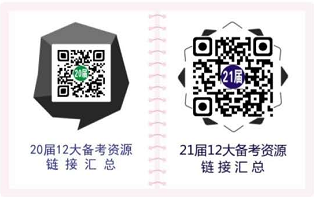 2015年2016年2017年财政赤字率3%4．2%6．7%通货膨胀率5%7．5%13%品种2018年3月20日2018年12月20日美元/人民币6．32466．89362019年1月30日票价2019年1月30日票价2019年1月30日票价线路高铁飞机北京——哈尔滨541．5元1410元哈尔滨——北京306元180元